Meeting Notice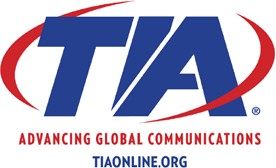 TR-60 ICT Lifecyle Management5 March 2020 TeleconferenceLeadershipTR-60 Chair: Jerry Bowman, Square Mile Systems, Inc.TR-60 Vice Chair: Gregory Bramham, Global ComTR-60 Secretary: Christy Miller, BCL IT ConsultingTIA contact: standards@tiaonline.orgMeeting Locationhttps://global.gotomeeting.com/join/225299429 You can also dial in using your phone.United States: +1 (646) 749-3122 
Meeting Registration:https://tiaonline.org/event/tr-60-committee-meeting/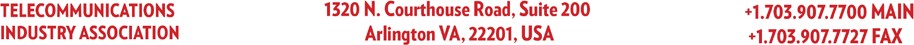 